Publicado en Madrid el 19/06/2024 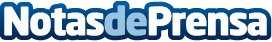 SimpleVista.es: De una a 1000 pymes en solo 3 añosMuchos negocios hoy en día, incluso las tiendas de toda la vida, no están vendiendo lo suficiente. Con el paso de los años, cada vez hay menos clientes y los que vienen gastan menos. ¿Qué se podría hacer?Datos de contacto:SimpleVistaSimpleVista.es91.903.55.65Nota de prensa publicada en: https://www.notasdeprensa.es/simplevista-es-de-una-a-1000-pymes-en-solo-3 Categorias: Nacional Marketing Emprendedores Innovación Tecnológica Consultoría Digital Actualidad Empresarial http://www.notasdeprensa.es